ФЕДЕРАЛЬНОЕ ГОСУДАРСТВЕННОЕ БЮДЖЕТНОЕ ОБРАЗОВАТЕЛЬНОЕ УЧРЕЖДЕНИЕ ВЫСШЕГО ОБРАЗОВАНИЯ «КРАСНОЯРСКИЙ ГОСУДАРСТВЕННЫЙ МЕДИЦИНСКИЙ УНИВЕРСИТЕТ ИМЕНИ ПРОФЕССОРА В.Ф.ВОЙНО-ЯСЕНЕЦКОГО» МЗ РФКафедра анестезиологии и реаниматологии ИПОЗав. кафедрой: д.м.н., профессор Грицан А.И.Базовый руководитель: к.м.н., доцент Фурсов А.А.Реферат«Боль и послеоперационное обезболивание»Выполнила:Ординатор 1 года обученияСпециальность: Анестезиология и реаниматологияПожарицкая Д.В.Красноярск, 2019гОпределения и терминыБоль — ощущение (эмоциональное переживание) неприятного характера, обусловленное имеющимся или возможным повреждением тканей либо описываемое пациентом словами, соответствующими подобному повреждению. Неспособность к общению не отрицает возможности того, что пациент испытывает боль и нуждается в соответствующем лечении.Боль послеоперационная — болевые ощущения, возникающие у хирургического пациента в области выполненного оперативного вмешательства. Боль физиологическая (ноцицептивная) — естественная реакция нервной системы на ноцицептивные стимулы, являющиеся потенциально опасными. Поведенческая реакция при этом стремится прервать связь с источником повреждения.Боль патологическая — измененное восприятие болевых стимулов в результате формирования морфофункциональных изменений в структурах центральной и периферической нервной системы, а также нарушений связи между ноцицептивными восходящими структурами и антиноцицептивной системой.Боль острая (ноцицептивная, физиологическая) — боль, недавно возникшая, обусловлена активацией ноцицепторов повреждающими стимулами, является симптомом какого-либо заболевания или повреждения тканей, исчезает при устранении повреждения, выздоровлении пациента.Боль хроническая (патологическая) — приобретает статус самостоятельного заболевания, существует длительное время, зачастую на протяжении всей жизни пациента, в ряде случаев трудно установить ее этиологию. Хроническая боль оказывает дезадаптивное патогенное влияние на организм.Ноцицепция — является реакцией сенсорной системы на повреждающие или потенциально повреждающие стимулы, включает в себя нейрональные процессы кодирования и обработки этих стимулов.Гиперальгезия — снижение порогов активации ноцицепторов (повышение болевой чувствительности).Анальгезия предупреждающая (preemptive analgesia) — назначение анальгетиков (опиоидов, нестероидных противовоспалительных средств (НПВС), кетамина) и/или выполнение регионарных блокад до начала операции (до разреза) для ограничения интраоперационной ноцицептивной стимуляции с целью снижения интенсивности послеоперационной боли и потребности в анальгетиках.Анальгезия профилактическая (preventive analgesia) — предусматривает ограничение ноцицептивной стимуляции на протяжении пред-, интра- и послеоперационного периода. Является более эффективным (в сравнении с предупреждающей анальгезией) методом профилактики возникновения патологических изменений в структурах ноцицептивной системы, являющихся основой формирования хронических болевых синдромов.Анальгезия мультимодальная — одновременное применение нескольких (двух и более) обезболивающих препаратов и/или методик обезболивания с разными механизмами действия, позволяющее достичь целевой анальгезии с минимумом побочных эффектов, присущих назначению больших доз одного анальгетика в режиме монотерапии.Этиология и патогенезПослеоперационная боль — это не просто острый болевой синдром, это еще и сильный триггер хирургического стресс-ответа, который вызывает активацию вегетативной нервной системы и оказывает негативное влияние практически на все жизненно важные органы и системы (табл. 1).Послеоперационный болевой синдром формируется с помощью и на основе многоуровневой ноцицептивной системы, состоящей из периферических ноцицепторов и центральных нейронов, которые расположены в различных структурах нервной системы и реагируют на повреждение.Уровни формирования острого болевого синдрома таковы: трансдукция — активация болевых рецепторов (свободных окончаний афферентных аксонов) механическим воздействием и влиянием медиаторов боли (серотонин, брадикинин, простагландины E2 и т. д.) с формированием первичных ноцицептивных стимулов (потенциалов действия);трансмиссия — передача ноцицептивных им- пульсов из зоны повреждения по афферентным проводящим путям в спинальные и супраспинальные нервные структуры;модуляция — подавление тормозными интернейронами II пластины задних рогов спинного мозга и нисходящими тормозными влияниями активации нейронов 2-го порядка;перцепция — обработка полученной информации корой головного мозга с формированием ощущения боли и ее эмоционально-аффективных компонентов.Развитие болевого синдрома связано с формированием зон гиперальгезии. Существует первичная и вторичная гиперальгезия.Первичная гиперальгезия развивается быстро, непосредственно в зоне поврежденных тканей возле раны. В основе этого процесса лежит сенситизация ноцицепторов (периферическая сенситизация). Главную роль в запуске периферических ноцицептивных механизмов играет брадикинин — он может оказывать и прямое, и непрямое воздействие на болевые рецепторы. Важную роль играют простагландины Е2, повышающие чувствительность ноцицепторов к воздействию прочих медиаторов боли.Зона вторичной гиперальгезии формируется позднее и располагается не только рядом с местом повреждения, но и на удалении от него. Вторичная гиперальгезия обусловлена включением центральной сенситизации ноцицептивных нейронов, которые находятся в задних рогах спинного мозга. У этих нейронов увеличиваются возбудимость, чувствительность к механической стимуляции и спонтанная электрическая активность. Дальнейшая болевая стимуляция вызывает гиперсекрецию нейропептидов (субстанция Р, нейрокинин А), которые возбуждают ноцицептивные нейроны и усиливают возбуждающее действие глутамата через N-метил-D-аспартатные рецепторы (NMDA-рецепторы). Нейрокинины вызывают деполяризацию клеточной мембраны, удаляя блокирующие ионы магния из ионных кана- лов NMDA-рецепторов. Затем глутамат воздействует на NMDA-рецепторы, вызывая обильное поступление ионов кальция в клетку и длительную деполяризацию. Увеличение зоны снижения болевого порога в области операционной раны связано с расширением рецептивных полей нейронов, находящихся в задних рогах спинного мозга. Этот процесс происходит в течение 12–18 ч и значительно часто обусловливает увеличение интенсивности послеоперационной боли на вторые сутки послеоперационного периода.Классификация болиПо типу:физиологическая;патологическая.По интенсивности:легкая;умеренная;тяжелая.По продолжительности:острая (длительность до 3 мес.);хроническая (длительность > 3 мес.).По характеру и локализации:соматическая:а) поверхностная;б) глубокая;висцеральная.По виду:эпикритическая;протопатическая.По происхождению:периферическая;центральная (нарушение механизмов торможения в центральной нервной системе).Особые виды боли:проецируемая;отраженная;патологическая.Основные типы болиНоцицептивная боль (соматогенная) — возникает вследствие активации ноцицепторов. Активирующими факторами могут быть: травма, воспаление, ишемия, растяжение тканей.Нейропатическая боль (нейрогенная) возникает в результате повреждения периферических или центральных структур нервной системы, участвующих в механизмах ноцицепции. Нейропатический компонент зачастую входит в структуру послеоперационного болевого синдрома. Его наличие (или высокая вероятность его возникновения) является основанием для включения в схему обезболивания препаратов, эффективных в отношении нейропатической боли.Психогенная боль — возникает при отсутствии каких бы то ни было соматических, висцеральных или нейрональных повреждений. Жалобы на боль могут предъявлять пациенты, страдающие истерией, шизофренией, биполярными расстройствами. При наличии в анамнезе подобных психических расстройств и отсутствии вышеуказанных повреждений к лечению таких пациентов должен привлекаться психиатр.Клиническая картинаНекупированный болевой синдром проявляется тахикардией, артериальной гипертензией, повышением ригидности мышц передней брюшной стенки и мышц грудной клетки, что приводит к нарушению вентиляционной функции легких и гипоксемии (см. табл. 1).Трудности с откашливанием на фоне боли вызывают нарушение эвакуации секрета бронхов, что способствует развитию ателектазов и присоединению инфекционных осложнений. Обусловленная болевым синдромом активация симпатической нерв- ной системы вызывает послеоперационную гиперкоагуляцию. Усиленная симпатическая стимуляция тормозит перистальтику и параллельно усиливает тонус гладкой мускулатуры кишечника, что чревато развитием послеоперационного пареза. Кроме того, послеоперационный болевой синдром препятствует ранней активизации пациентов, а также способствует их эмоциональному и физическому страданию, нарушениям сна.Внезапное усиление боли, особенно ассоциированное с появлением тахикардии, гипотензии, гипертермии, — требует экстренной комплексной оценки состояния пациента, поскольку это может быть предвестником осложнений послеоперационного периода (кровотечение, несостоятельность анастомозов, тромбоз глубоких вен и т. д.).Диагностика болиОсновой выбора эффективной и безопасной схемы послеоперационного обезболивания является индивидуальный подход, учитывающий особенности каждого конкретного пациента, оценку интенсивности боли в динамике, постоянный контроль адекватности обезболивания, а также своевременное выявление побочных эффектов препаратов и методов анальгезии.Изучение анамнеза болевого синдромаТщательное изучение болевого анамнеза в сочетании с историей основного заболевания и осмотром пациента предоставляет важную информацию о типе и характере болевого синдрома, причине его возникновения и позволяет выбрать оптимальную схему анальгезии. Основная структура изучения анамнеза боли представлена в табл. 2.Принципы оценки болиОценка боли является крайне важным элементом послеоперационного обезболивания. Принципы адекватной оценки боли представлены в табл. 3.Шкалы оценки интенсивности болиДля оценки боли используют специальные шкалы. Использование одной определенной шкалы в стенах конкретной клиники позволяет всем, кто занимается обезболиванием пациентов, «говорить на одном языке». Самостоятельная оценка боли пациентом — наиболее ценный инструмент. Всегда следует прислушиваться к мнению пациента и доверительно относиться к его ощущениям.Основные шкалы оценки боли  представлены на рис. 1.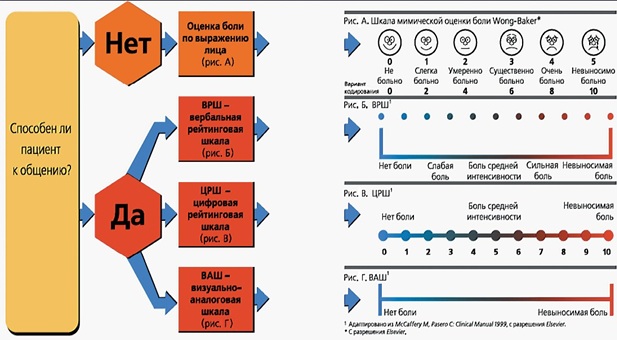  Рис. 1. Шкалы оценки болиА. Оценка боли по определенному выражению лица (шкала Wong-Baker): шкала состоит из шести лиц с той или иной мимикой, отражающей ощущения от полно- го счастья до максимально вообразимого страдания. Эта шкала рекомендуется к использованию у пациентов, контакт с которыми затруднен (см. выше).Б. Вербальная рейтинговая шкала (ВРШ): в этом случае пациент должен оценить боль как 1 из 5 вариантов: «слабая», «умеренная», «средняя», «сильная», «очень сильная».В. Цифровая рейтинговая шкала (ЦРШ): представляет собой линию с цифрами от 0 до 10 (также существует вариант от 1 до 5), где 0 — это полное отсутствие боли, а 10 — максимально возможная боль.Г. Визуально-аналоговая шкала (ВАШ): представляет собой прямую линию длиной 10 см (100 мм), без цифр и меток, в начале линии есть обозначение «боли нет», а в конце — «невыносимая боль». Пациент отмечает на линии точку, которая является текущей оценкой интенсивность его боли (миллиметры = проценты).Выявление нейропатического компонента болиДля выявления нейропатического компонента в структуре острого послеоперационного болевого синдрома используется опросник DN4 (рис. 2).Инструментальные методы оценки боли с помощью анализа фотоплетизмограммы, оценки индекса ноцицепции, кожной проводимости, пупиллометрии, а также индексов, полученных с помощью электроэнцефалограммы, в широкой клинической практике распространения не получили.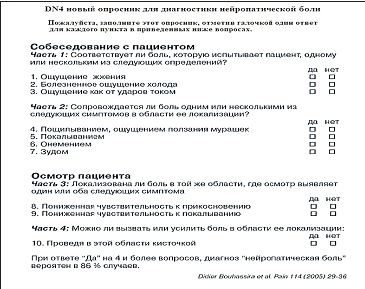  Рис. 2. Опросник DN4 для диагностики нейропатической болиСистемная фармакотерапия послеоперационной болиОсновным принципом послеоперационного обезболивания в настоящее время является реализация концепции мультимодальной анальгезии (ММА).Рекомендуется применять ММА, то есть совместное использование различных анальгетиков и технологий обезболивания в сочетании с нефармакологическими методами послеоперационного обезболивания у взрослых и детейММА сегодня — это методика выбора при после- операционном обезболивании. Ее основой является применение сочетаний неопиоидных анальгетиков (НПВС и парацетамола); у пациентов со средним и высоким уровнем боли дополнительно назначаются адъювантные препараты, опиоидные анальгетики (при необходимости) и регионарные методы анальгезии. Выбор конкретной схемы ММА зависит от травматичности хирургического вмешательства.Парацетамол и нестероидные противовоспалительные средстваПарацетамол и НПВС являются базисом послеоперационной ММА. Дозы препаратов представлены в табл. 4.Данные доказательной медицины, подтверждающие эффективность применения НПВС и парацетамола в схемах ММАНПВС являются эффективными препаратами для послеоперационного обезболивания.Парацетамол эффективен при лечении острого болевого синдрома, частота побочных эффектов при соблюдении режима дозирования парацетамола сопоставима с таковой при приеме плацебоРекомендуется назначать взрослым и детям парацетамол и/или НПВС в рамках послеоперационной ММА, при отсутствии противопоказанийСочетание неселективных НПВС с парацетамолом повышает качество обезболивания по сравнению с назначением каждого из препаратов по отдельностиНазначение НПВС пациентам, которые получают контролируемую пациентом анальгезию опиоидами, снижает потребность в опиоидах, а также частоту тошноты и рвотыКоксибы и неселективные НПВС в равной мере оказывают побочное влияние на функции почек Периоперационное назначение неселективных НПВС повышает риск малых и больших геморрагических осложнений в послеоперационный период по сравнению с плацебоНПВС и коксибы в равной степени вызывают побочные эффекты со стороны сердечно-сосудистой системы, в частности повышают частоту развития острого инфаркта миокардаВлияние НПВС на консолидацию костной ткани, а также их способность повышать риск несостоятельности анастомозов после колопроктологических операций остается до конца не из- ученным. В то же время имеются достаточно веские опасения увеличения частоты несостоятельности анастомозов при операциях на желудочно-кишечном тракте, обусловленного назначением препаратов группы НПВС, как при открытых, так и при лапароскопических вмешательствах. В связи с этим мы не рекомендуем включение НПВС в схемы обезболивания пациентов, перенесших операции на органах на желудочно-кишечного тракта, связанные с наложением анастомозов.Опиоидные анальгетикиОпиоиды остаются препаратами, широко применяемыми для послеоперационного обезболивания  в большинстве зарубежных и отечественных клиник. Выраженность обезболивающего эффекта агонистов µ-опиатных рецепторов должна быть сходной  при их назначении в эквианальгетических дозировках. Например, эффекту 10 мг морфина должен соответствовать эффект 20 мг промедола или 100 мг трамадола. В то же время имеется индивидуальная вариабельность в плане чувствительности конкретных пациентов к определенным опиоидам. Важно то, что опиоиды обеспечивают только антиноцицептивный эффект, но не предотвращают развитие гиперальгезии.Дозы опиоидных анальгетиков  представлены  в табл. 5.* Препарат трамадол, который традиционно рассматривается среди опиоидных анальгетиков, строго говоря, к ним не относится. Правильнее называть его анальгетиком центрального действия, механизм которого частично обусловлен воздействием на опиатные рецепторы.Ряд специалистов считает, что назначение опиоидных анальгетиков в послеоперационном периоде связано с увеличением числа осложнений и, соответственно, стоимости пребывания пациента в больнице. Помимо давно известных побочных эффектов препаратов данной группы (угнетение дыхания, избыточная седация, угнетение моторики желудочно-кишечного тракта, тошнота, рвота, кожный зуд), в последние годы активно обсуждаются такие клинически значимые осложнения, как опиоид-индуцированная гиперальгезия и об- условленная опиоидной анальгезией иммуносупрессия.Данные доказательной медицины, характеризующие некоторые особенности применения опиоидов в послеоперационном периодеПри лечении острого болевого синдрома нет какого-либо опиоидного анальгетика, который имел бы преимущество перед другими, но от- дельные опиоиды могут иметь преимущества у различных пациентов Потребность в опиоидных анальгетиках определяется в большей степени возрастом пациента, чем его весом, но существует и индивидуальная вариабельность Опиоиды в высоких дозах способны индуцировать гиперальгезию Частота значительных побочных эффектов опиоидных анальгетиков — дозозависима Следует обеспечить необходимый мониторинг уровня седации, мониторинг дыхания и других побочных эффектов у пациентов, получающих системные опиоиды для послеоперационного обезболиванияКетаминКетамин начали рассматривать в качестве адъювантного препарата в схемах периоперационного обезболивания с 90-х годов прошлого века, когда были открыты его свойства неконкурентного антагониста N-метил-D-аспартатовых (NMDA) рецепторов.Внутривенная инфузия субанестетических доз кетамина может использоваться в качестве компонента ММА у взрослых. Перед операцией кетамин вводится в/в болюсно в дозе 0,15–0,2 мг/кг, а затем в виде непрерывной инфузии со скоростью 0,2–0,4 мкг/кг/ мин. Оптимальная продолжительность послеоперационной инфузии — 12–24 ч.Данные доказательной медицины, подтверждающие эффективность применения кетамина в схемах ММАВнутривенная инфузия кетамина может использоваться в качестве компонента ММА у взрослых Периоперационное внутривенное введение кетамина снижает потребность в опиоидных анальгетиках, удлиняет время первого требования анальгетика Антагонисты NMDA-рецепторов предотвращают развитие острой толерантности к опиоидам, а также опиоид-индуцированной гиперальгезии, связанной с использованием опиоидов короткого действия Кетамин снижает интенсивность послеоперационной боли у наркозависимых пациентов Периоперационное назначение кетамина снижает частоту формирования хронического послеоперационного болевого синдрома В обзоре литературы, посвященном роли антагонистов NMDA-рецепторов в предотвращении гиперальгезии, включившем 24 исследования применения кетами- на, сделан однозначный вывод о снижении уровня боли и потребности в опиоидах на фоне его назначения. Длительность эффекта значительно превышала период действия самого кетамина.ГабапентиноидыВ последние несколько лет были выполнены исследования, показавшие положительное влияние габапентиноидов (габапентина и прегабалина) на острую послеоперационную боль, их анксиолитическое действие, а также снижение риска формирования хронического болевого синдрома. Следует сказать, что габапентин в качестве компонента схем ММА начал применяться раньше прегабалина, соответственно, ему посвящено большее количество публикаций, шире доказательная база.Обычно препараты назначают перорально, однократно, за 1–2 ч до операции. Предоперационная доза габапентина варьирует от 300 до 900 мг, прегабалина — от 75 до 300 мг. Ряд специалистов назначает габапентиноиды однократно, но большинство пролонгирует их использование. В послеоперационный период рекомендуемая суточная доза габапентина составляет 900– 1200 мг, прегабалина — от 150 до 300 мг. Длительность назначения обычно не превышает 8–10 сут.Данные доказательной медицины, подтверждающие эффективность применения габапентиноидов в схемах ММАНазначение лигандов α-2-дельта субъединиц (габапентина и прегабалина) в периоперационный период снижает интенсивность послеоперационной боли и потребность в опиоидных анальгетиках, уменьшает частоту тошноты и рвоты, кожного зуда и затруднений мочеиспускания, но повышает риск избыточной седации Экспертная комиссия рекомендует врачам рассматривать вопрос об использовании габапентина или прегабалина в качестве компонента ММА Основываясь на опыте лечения хронических болевых синдромов, целесообразно использовать лиганды α-2-дельта субъединиц (габапентин и прегабалин) при наличии в структуре острой боли нейропатического компонента Метаанализ E. Tiippana et al. показал целесообразность однократного назначения габапентина перед операцией для снижения уровня послеоперационной боли и дальнейшей потребности в анальгетиках. Исследователями было установлено, что назначение габапентина в дозах от 300 до 1200 мг снижает потребность в морфине на 20–60 %.Метаанализ P. Peng et al. (18 исследований) представляет собой анализ анальгетической эффективности габапентина и его опиоидсберегающего эффекта. В 12 из них использовалась суточная доза 1200 мг. В подавляющем большинстве случаев был подтвержден опиоидсберегающий эффект габапентина в первые сутки после операции (в среднем на 35 %), достоверное уменьшение уровня боли в покое (в те же первые сутки) и при активизации (через 2, 4 и 12 ч) после операции.J. Clivatti et al. осуществили анализ 26 РКИ (2002– 2007 гг.), которые оценивали влияние габапентина на послеоперационный болевой синдром [60]. В 17 из них пациентам давалась однократная доза препарата (300–1200 мг) в промежутке от 30 мин до 2 ч перед операцией. В прочих исследованиях габапентин назначался за 24 ч до операции и использовался далее в течение 10 сут, суточная доза составляла 1200–1800 мг. Значимое снижение уровня боли отмечалось у 75 % пациентов, получивших габапентин однократно, и у 55,6 % — получавших его длительно. Потребность в опиоидах была ниже у 82,4 % пациентов при однократном приеме и у 77,8 % — при длительном приеме габапентина. Из побочных эффектов чаще всего регистрировались избыточная седация и головокружение (4–5 %).Внутривенная инфузия лидокаинаВнутривенная инфузия лидокаина может использоваться в качестве компонента ММА при ряде хирургических вмешательств, больше всего доказательств эффектив- ности получено при операциях на органах брюшной полости, как лапароскопических, так и открытых. Раствор лидокаина вводится перед операцией внутривенно болюсно медленно в дозе 1,5 мг/кг (не более 100 мг), затем во время операции продолжается инфузия со скоростью 1,5–2 мг/кг/ч, которую желательно пролонгировать на 24–48 ч послеоперационного периода. Максимальная суточная доза лидокаина при внутривенном введении составляет 2000 мг.При внутривенном введении лидокаин метаболизируется до моноэтил-глицин-эксилидида, который взаимодействует как с периферическими, так и с централь- ными потенциал-зависимыми открытыми Na-каналами, расположенными на внутренней поверхности мембран нейронов. Кроме того, лидокаин усиливает высвобождения эндогенных опиатов и подавляет постсинаптическую деполяризацию, опосредованную через NMDA- и нейрокининовые рецепторы.Данные доказательной медицины, подтверждающие эффективность внутривенной инфузии лидокаина в схемах ММАВнутривенная инфузия лидокаина может использоваться в качестве компонента ММА у взрослых пациентов при открытых и лапароскопических операциях на брюшной полости, при отсутствии противопоказаний Периоперационная внутривенная инфузия лидокаина снижает интенсивность боли и потребность в опиоидах, а также длительность пареза кишечника, частоту послеоперационной тошноты и рвоты и сроки пребывания в клинике пациентов, перенесших хирургические вмешательства на органах брюшной полости Периоперационная внутривенная инфузия лидокаина характеризуется превентивным анальгетическим эффектом, т. е. превышающим по длительности 5,5 периода полувыведения препарата, а именно более 8 ч, после целого ряда хирургических вмешательств Не было выявлено позитивного влияния инфузии лидокаина на интенсивность послеоперационной боли при операциях тотального эндопротезирования тазобедренного сустава, кардиохирургических операциях, тонзиллэктомии, эндоскопических нефрологических операциях, абдоминальной гистерэктомии.Регионарная анальгезияОсновной задачей ММА является прерывание потока афферентных ноцицептивных импульсов от болевых рецепторов на периферии (в органах и тканях) к сегментарным структурам центральной нервной системы (задним рогам спинного мозга). Успешное решение этой задачи может быть достигнуто использованием методик регионарной анальгезии (РА).Инфильтрационная анальгезия мягких тканейИнфильтрация мягких тканей местными анестетиками длительного действия до начала операции рассматривается в качестве способа снижения интенсивности послеоперационного болевого синдрома при некоторых, преимущественно эндоскопических хирургических вмешательствах, таких как лапароскопическая холецистэктомия, аппендэктомия, герниопластика, гемиколэктомия и т. п.При лапароскопических операциях осуществляется локальная инфильтрация тканей в местах установки эндоскопических портов. Рекомендуется использовать 0,5% бупивакаин, 0,5% левобупивакаин или 0,75% ропивакаин из расчета 7 мл на 10 мм троакар и 3–4 мл на 5 мм троакар.Данные доказательной медицины, подтверждающие эффективность инфильтрации мягких тканей МА до начала операцииРекомендуется проводить локальную инфильтрацию тканей в области разреза местными анестетиками при тех хирургических вмешательствах, в отношении которых доказана эффективность данной Продленные блокады периферических нервов и сплетенийПоказания для проведения продленных блокад периферических нервов: длительные и травматические вмешательства на верхних и нижних конечностях и туловище, требующие обезболивания более 24 ч, а также обеспечение fast-track-технологий. Для обеспечения длительной (48–72 ч) послеоперационной анальгезии и проведения реабилитационных мероприятий целесообразно использовать катетеризационные методики блокады нервов. Выполнение катетеризаций нервов целесообразно проводить в условиях УЗ-навигации, в крайнем случае — с применением электронейростимулятора. Варианты блокад в зависимости от зоны хирургического вмешательства представлены в табл. 6.БПС — блокада плечевого сплетения.При блокадах изолированных нервов (бедренный, седалищный и др.) и сплетений (плечевое, поясничное) используют инфузию 0,2% раствора местного анестетика (ропивакаин, левобупивакаин) с помощью эластомерных помп или перфузора со скоростью 4–6 мл/ч.При межфасциальных блокадах (илеофасциальная, ТАР-блок и др.) предпочтительно интермиттирующее введение местного анестетика (ропивакаин, левобупивакаин) в дозе 2,0 мг/кг.Данные доказательной медицины, подтверждающие эффективность применения продленных блокад периферических нервовРекомендуется использовать продленные периферические блокады местными анестетика- ми в тех ситуациях, когда потребность в обезболивании превышает длительность эффекта их однократного введения Послеоперационная эпидуральная анальгезияЭпидуральная анальгезия (ЭА) рекомендуется при обширных открытых оперативных вмешательствах на органах грудной клети, брюшной полости, малого таза, магистральных сосудах, а также при эндоскопических операциях у пациентов с повышенным риском послеоперационных респираторных осложнений.Уровень пункции и катетеризации эпидурального пространства определяется областью оперативного вмешательства. В качестве препаратов для ЭА используют растворы местных анестетиков и опиоидный анальгетик морфин. Начало действия 2–5 мг морфина, введенного в эпидуральное пространство, развивается через 30–60 мин, длительность эффекта — от 6 до 24 ч.Интраоперационная нейроаксиальная анальгезия уменьшает послеоперационную потребность в опиоидных анальгетиках.Рекомендуется использовать нейроаксиальные методы анальгезии при обширных абдоминальных и торакальных оперативных вмешательствах, особенно у пациентов высокого риска в плане развития сердечно-сосудистых, легочных осложнений и кишечной непроходимости ЛитератураApfelbaum J.L., Chen C., Mehta S.S., Gan T.J. Postoperative pain experience: Results from a national survey suggest postoperative pain continues to be undermanaged. Anesth Analg. 2003; 97: 534–540. DOI: 10.1213/01.ane.0000068822.10113.9eGimbel J.S., Brugger A., ZhaoW., Verburg K.M., Geis G.S. Efficacy and tolerability of celecoxib versus hydrocodone/acetaminophen in the treatment of pain after ambulatory orthopedic surgery in adults. Clin Ther. 2001; 23: 228–241. DOI: 10.1016/s0149-2918(01)80005-9Brennan F., Carr D. Cousins M. Pain management: a fundamental human right. Anesth Analg. 2007; 105(1): 205–221. DOI: 10.1213/01.ane.0000268145.52345.55Institute of Medicine. 2011. Relieving Pain in America: A Blueprint for Transforming Prevention, Care, Education, and Research. Washington, DC: The National Academies Press. DOI: 10.17226/13172Benhamou D., Berti M., Brodner G. Postoperative analgesic therapy observational survey (PATHOS): a practice pattern study in 7 Central. Southern European countries. Pain. 2008; 136: 134–141. DOI: 10.1016/j.pain.2007.06.028Gregory J., McGowan L. An examination of the prevalence of acute pain for hospitalised adult patients: a systematic review. J Clin Nurs. 2016; 25 (5–6): 583–598. DOI: 10.1111/jocn.13094Rawal N. Current issues in postoperative pain management. Eur. J. Anaesthesiol. 2016; 33(3): 160–171. DOI: 10.1097/EJA.0000000000000366Murray A., Wilhelm F. Retief acute postoperative pain in 1231 patients at a developing country referral hospital: incidence and risk factors. South Afr J Anaesth Analg. 2016; 22: 19–24. DOI: 10.1080/22201181.2015.1115608Dolin S., Cashman J., Bland J. Effectiveness of acute postoperative pain management: I. Evidence from published data. Br. J. Anaesth. 2002; 89: 409–423. DOI: 10.1093/bja/aef207Sommer M., de Rijke J., van Kleef M., et al. The prevalence of postoperative pain in a sample of 1490 surgical inpatients. Eur J Anaesthesiol. 2008; 25(4): 267–274. DOI: 10.1017/S0265021507003031Wu C., Raja S. Treatment of acute postoperative pain. Lancet. 2011; 377(9784): 2215–2225. DOI: 10.1016/S0140–6736(11)60245–6Gan T.J., Habib A.S., Miller T.E., et al. Incidence, patient satisfaction, and perceptions of postsurgical pain: Results from a US national survey. Curr Med Res Opin. 2014; 30:149–160. DOI: 10.1185/03007995.2013.860019Treede R., Rief W., Barke A., et al. A classification of chronic pain for ICD-11. PAIN, 2015; 156: 1003–1007. DOI: 10.1097/j.pain.0000000000000160Овечкин А.М. Лечение послеоперационной боли — качественная клиническая практика: общие рекомендации и принципы успешного лечения боли. Перевод и общая редакция А.М. Овечкина. М.: Astra Zeneca, 2006. — 55 стр. [Ovechkin A.M. Lechenie posleoperacionnoj boli — kachestvennaya klinicheskaya praktika: obshchie rekomendacii i principy uspeshnogo lecheniya boli. Perevod i obshchaya redakciya A.M. Ovechkina. М.: Astra Zeneca, 2006. — 55 pages (In Russ)]Bouhassira D., Attal N., Alchaar H., et al. Comparison of pain syndromes associated with nervous or somatic lesions and development of a new neuropathic pain diagnostic questionnaire (DN4). Pain. 2005; 114: 29–36. DOI: 10.1016/j.pain.2004.12.010Таблица 1. Негативное влияние послеоперационной боли на жизненно важные системы организмаТаблица 1. Негативное влияние послеоперационной боли на жизненно важные системы организмаСистемаИзменения, обусловленные наличием острого болевого синдромаСердечно- сосудистаяТахикардия, гипертензия, повышенное периферическое сосудистое сопротивление, увеличение потребности миокарда в кислороде, ишемия миокарда, снижение периферического кровотока (фактор риска образования тромбов в сосудах нижних конечностей)ДыхательнаяСнижение дыхательного объема (ДО) и функциональной остаточной емкости легких (ФОЕ), затруднения адекватного откашливания, накопление мокроты, формирование ателектазов, легочная инфекция, гипоксемияЖелудочно- кишечный трактУгнетение моторики желудочно-кишечного тракта, повышенный риск транслокации кишечной флорыМочевыделительнаяЗатруднения мочеиспусканияНейроэндокриннаяПовышение концентрации в плазме катаболических гормонов: глюкагона, соматотропного гормона (СТГ), вазопрессина, альдостерона, ренина и ангиотензина.Угнетение синтеза анаболических гормонов: инсулина и тестостерона.Катаболизм характеризуется гипергликемией, резким снижением уровня белка в плазме.Отрицательный азотистый баланс замедляет течение репаративных процессов и затрудняет послеоперационную реабилитацию пациентовСистема гемостазаГиперкоагуляция, ТЭЛА, тромбоз глубоких вен нижних конечностейСкелетно- мышечнаяПовышение мышечного тонуса, иммобилизация (фактор риска тромбозов глубоких вен нижних конечностей)Центральная нервная системаРиск формирования хронического послеоперационного болевого синдрома вследствие сенситизации структур центральной нервной системы на фоне интенсивной острой болиТаблица 2. Структура изучения анамнеза болиТаблица 2. Структура изучения анамнеза болиЛокализация болевых ощущенийОценка первичной локализации боли и ее иррадиацииИстория возникновения болиКогда и при каких обстоятельствах впервые появились болевые ощущения, что предшествовало их появлениюХарактер болиОстрая, тупая, коликообразная, жгучая, стреляющая и т. п.Интенсивность болиОценивается отдельно в покое и при движении. Длительность боли.Имеет постоянный характер или приступообразный. Какие факторы усиливают интенсивность болиСопутствующая симптоматикаНапример, тошнота, потливостьВлияние боли на качество жизниНапример, ограничение физической активности, нарушения сна и т. д.Какие методы лечения боли используются сей- час и какие применялись в прошломДозы анальгетиков, частота их назначения, эффективность, наличие побочных эффектовТаблица 3. Основные принципы адекватной оценки боли□           Интенсивность боли следует оценивать как в покое, так и при движении. Это позволяет оценить функциональный статус пациента.□           Для определения эффективности обезболивания следует оценивать интенсивность боли до и после назначения того или иного анальгетика / метода обезболивания.□           В ОРИТ хирургического профиля и других подразделениях, где лечатся пациенты с болью высокой интенсивности, оценка боли вначале проводится каждые 15 мин, а затем каждые 1–2 ч, по мере снижения интенсивности боли.□           Периодичность оценки интенсивности боли в хирургических отделениях составляет 4–8 ч; это зависит от силы боли и эффективности обезболивания.□           При оценке необходимости обезболивания следует ориентироваться на максимально допустимый уровень боли (порог вмешательства). Например, по 10-балльной визуально-рейтинговой шкале максимально допустимая боль — это 3 балла в покое и 4 балла при активизации.□           Оценка уровня боли, достижение эффекта обезболивания и появление побочных реакций должны регистрироватьсяв соответствующих документах, например, листах послеоперационного наблюдения больных. Это основа преемственности лечения боли и контроля качества обезболивания.□           Особенного внимания заслуживают пациенты, контакт с которыми затруднен. Это пациенты с нарушениями интеллекта и сознания, дети младшего возраста, иностранцы, не говорящие на языке страны пребывания и т. п.□           Внезапное усиление боли, особенно ассоциированное с по- явлением тахикардии, гипотензии, гипертермии, — требует экстренной комплексной оценки состояния пациента, по- скольку это может быть предвестником осложнений после-операционного периода (кровотечение, несостоятельность анастомозов, тромбоз глубоких вен и т. д.).□           В случаях, когда пациент не в состоянии пользоваться визуальными шкалами оценки боли, обезболивание назначают, ориентируясь на клинические признаки наличия болиТаблица 4. Дозы парацетамола и нестероидных противовоспалительных средств, рекомендуемые для послеоперационного обезболивания (в соответствии с инструкциями по использованию препаратов)Таблица 4. Дозы парацетамола и нестероидных противовоспалительных средств, рекомендуемые для послеоперационного обезболивания (в соответствии с инструкциями по использованию препаратов)Таблица 4. Дозы парацетамола и нестероидных противовоспалительных средств, рекомендуемые для послеоперационного обезболивания (в соответствии с инструкциями по использованию препаратов)Таблица 4. Дозы парацетамола и нестероидных противовоспалительных средств, рекомендуемые для послеоперационного обезболивания (в соответствии с инструкциями по использованию препаратов)ПрепаратРазовая дозаИнтервал назначенияМаксимальная суточная дозаМаксимальная длительность назначенияПарацетамол0,5–1 г, в/в инфузия в течение 15 мин6 ч4 г5–7 сутДиклофенак75 мг в/м12 ч150 мг2 сутКеторолак30 мг в/в, в/м8 ч60–90 мг5 сутКетопрофен100 мг в/в, в/м12 ч200 мгв/в не более 2 сутЛорноксикам8 мг в/в/ в/м12 ч16 мг1–7 сутДекскетопрофен50 мг в/в, в/м8–12 ч150 мг2 сутТаблица 5. Дозы опиоидных анальгетиков, рекомендуемые для послеоперационного обезболивания (в соответствии с инструкциями по использованию препаратов)Таблица 5. Дозы опиоидных анальгетиков, рекомендуемые для послеоперационного обезболивания (в соответствии с инструкциями по использованию препаратов)Таблица 5. Дозы опиоидных анальгетиков, рекомендуемые для послеоперационного обезболивания (в соответствии с инструкциями по использованию препаратов)Таблица 5. Дозы опиоидных анальгетиков, рекомендуемые для послеоперационного обезболивания (в соответствии с инструкциями по использованию препаратов)ПрепаратРазовая дозаИнтервал назначенияМаксимальная суточная дозаМорфина гидрохлорид10 мг в/в, в/м5–6 ч50 мгТримеперидин (промедол)20–40 мг в/в, в/м4 ч120 мгТрамадол*100 мг в/в, в/м6 ч400 мгТаблица 6. Выбор блокады в зависимости от зоны хирургического вмешательстваТаблица 6. Выбор блокады в зависимости от зоны хирургического вмешательстваОбласть операцииМетодикаПлечоБПС (межлестничный доступ)Локтевой сустав, предплечье, кистьБПС (надключичный доступ)Верхняя конечность (дистальнее верхней трети плеча)БПС (нижнеключичный доступ)Предплечье, кистьБПС (подмышечный доступ)Грудная клеткаТоракальная паравертебральная блокадаСрединная лапаротомияБлокада влагалища прямой мышцы живота (двусторонняя); блокада поперечного пространства живота — ТАР-блок (двусторонний)Открытая аппендэктомияТАР-блокОткрытая холецистэктомияТАР-блокГистерэктомия/кесарево сечение (доступ по Пфаннен- штилю)Подвздошно-паховый и подвздошно-подчревный (двусторонний); ТАР-блок (двусторонний)Паховая грыжаПодвздошно-паховый и подвздошно-подчревный; ТАР-блокПупочная грыжаБлокада влагалища прямой мышцы живота (двусторонняя)Эндопротезирование тазобедренного и коленного суставовБлокада поясничного сплетения, блокада бедренного нерва (протезирование коленного сустава)Нижняя конечностьБлокада седалищного нерваБедроБлокада поясничного сплетения или илеофасциальная блокадаКоленоБлокада поясничного сплетения, блокада бедренного нерваНижняя треть голени, голеностопного сустава, стопыБлокада ветвей седалищного нерва на уровне подколенной ямкиГоленостопный суставКатетеризация седалищного нерва до его бифуркации в нижней трети бедра